26 мая 2017г. в  детском саду прошли праздники, посвященные выпуску детей в школу. В этом году две группы выпускали детей:  группа «Солнышко» и логопедическая группа «Анютины глазки».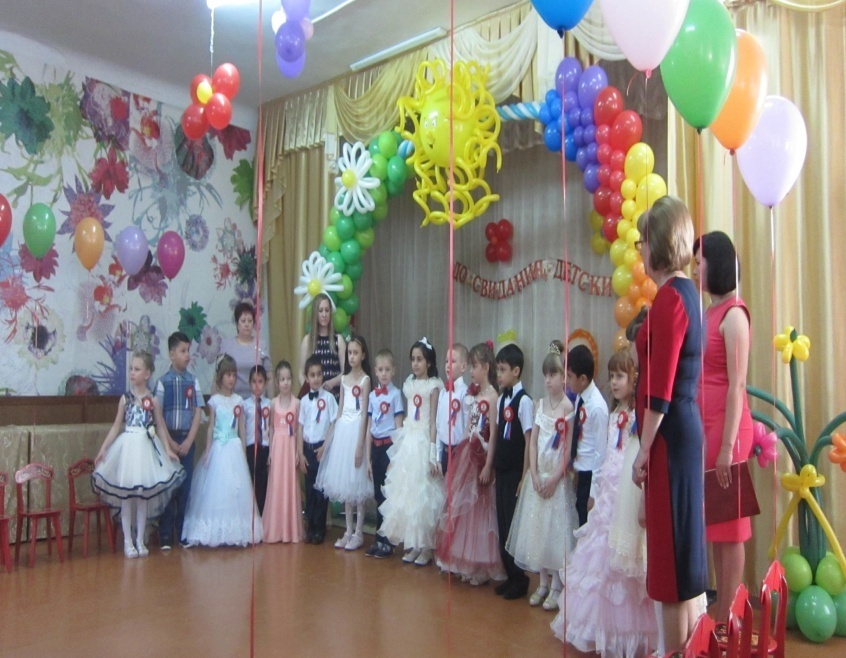 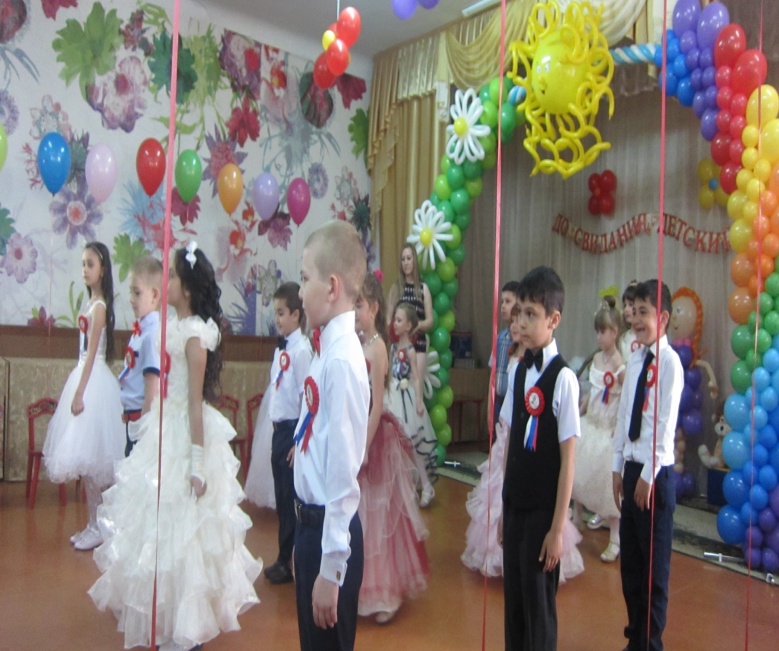 Вот и стали мы на год взрослей	И пора настает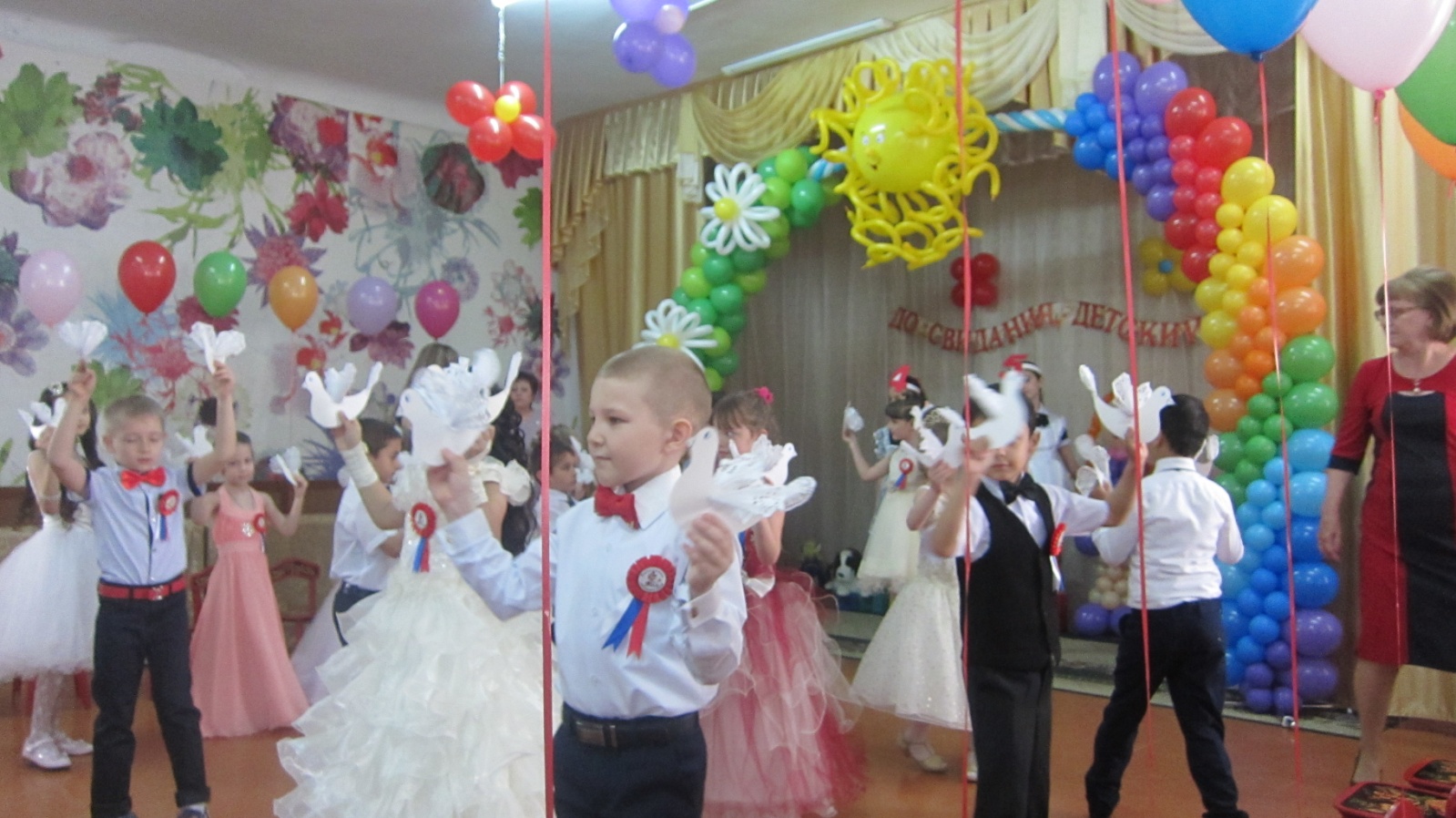 Мы сегодня  своих голубей провожаем в прощальный полетПусть летят они летят, и нигде не встречают преград!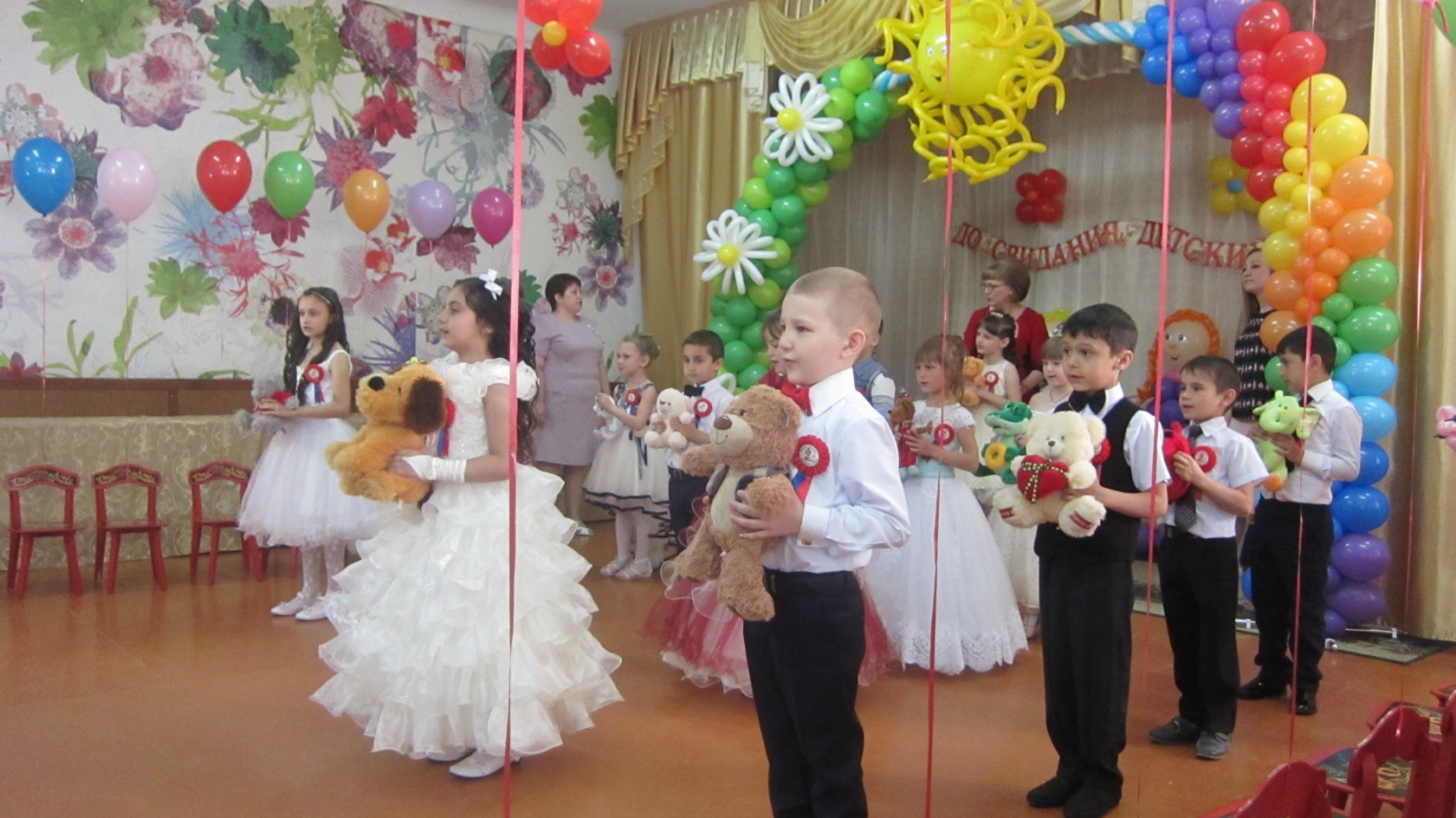 Прощайте игрушки мы взрослыми сталиИ с вами играть мы немножко устали!Би- би –би- би- бибика поехали кататься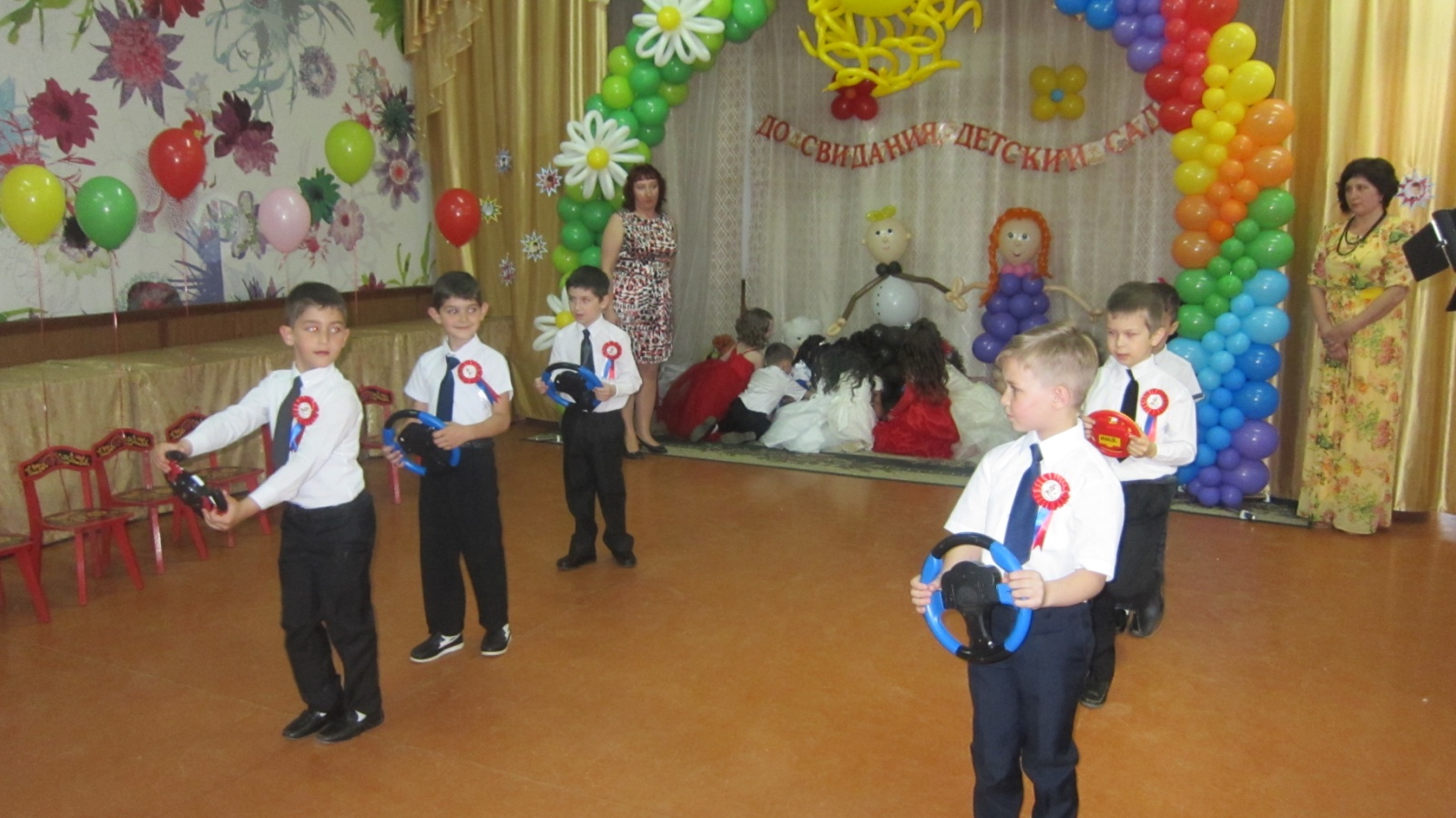 Би- би –би- би- бибика за нами не угнаться!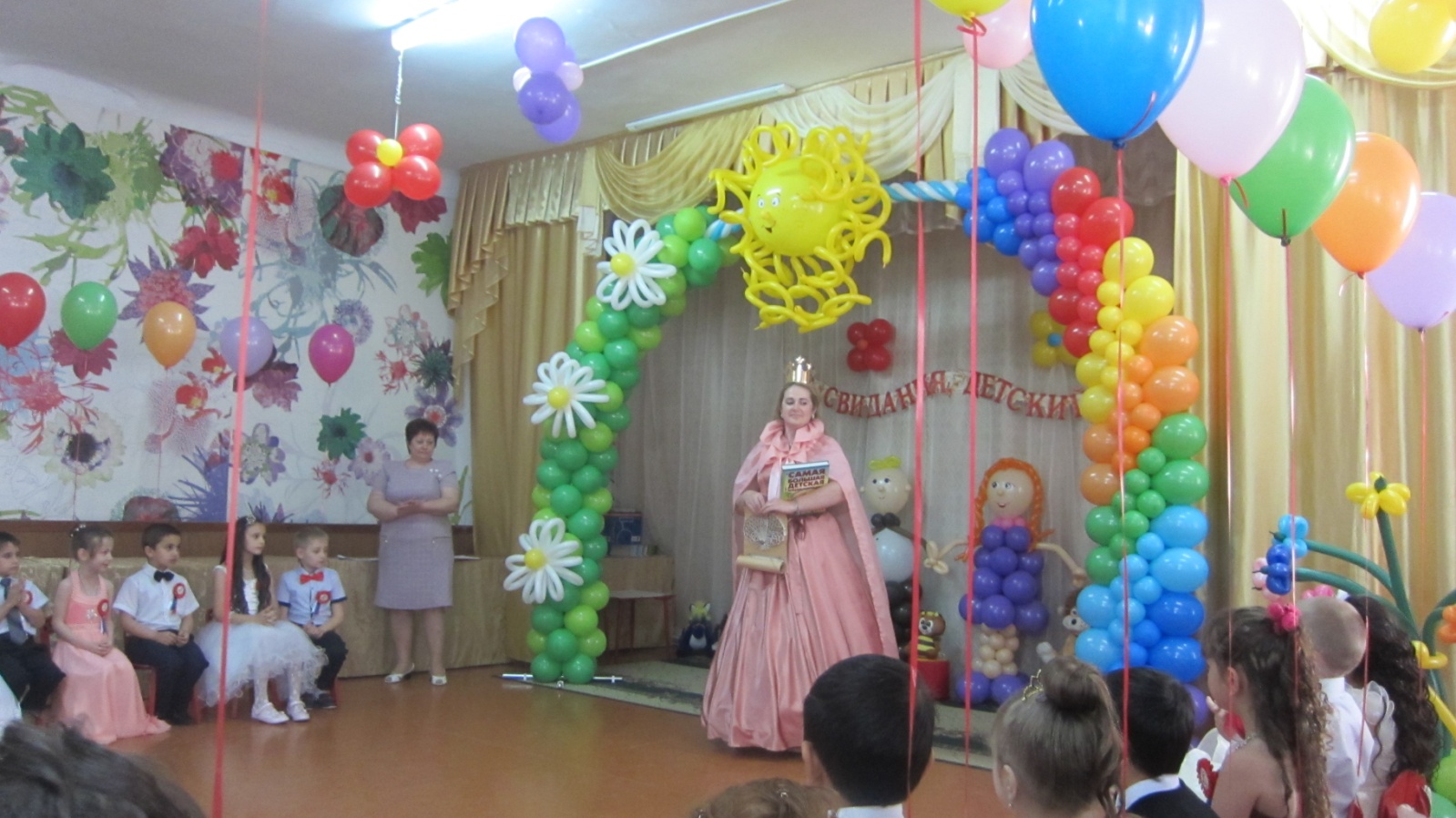 Приветствую вас, будущие   Первоклассники!Я – Королева Знаний, Всех Школьных Наук!Школьникам я - и наставница, и друг!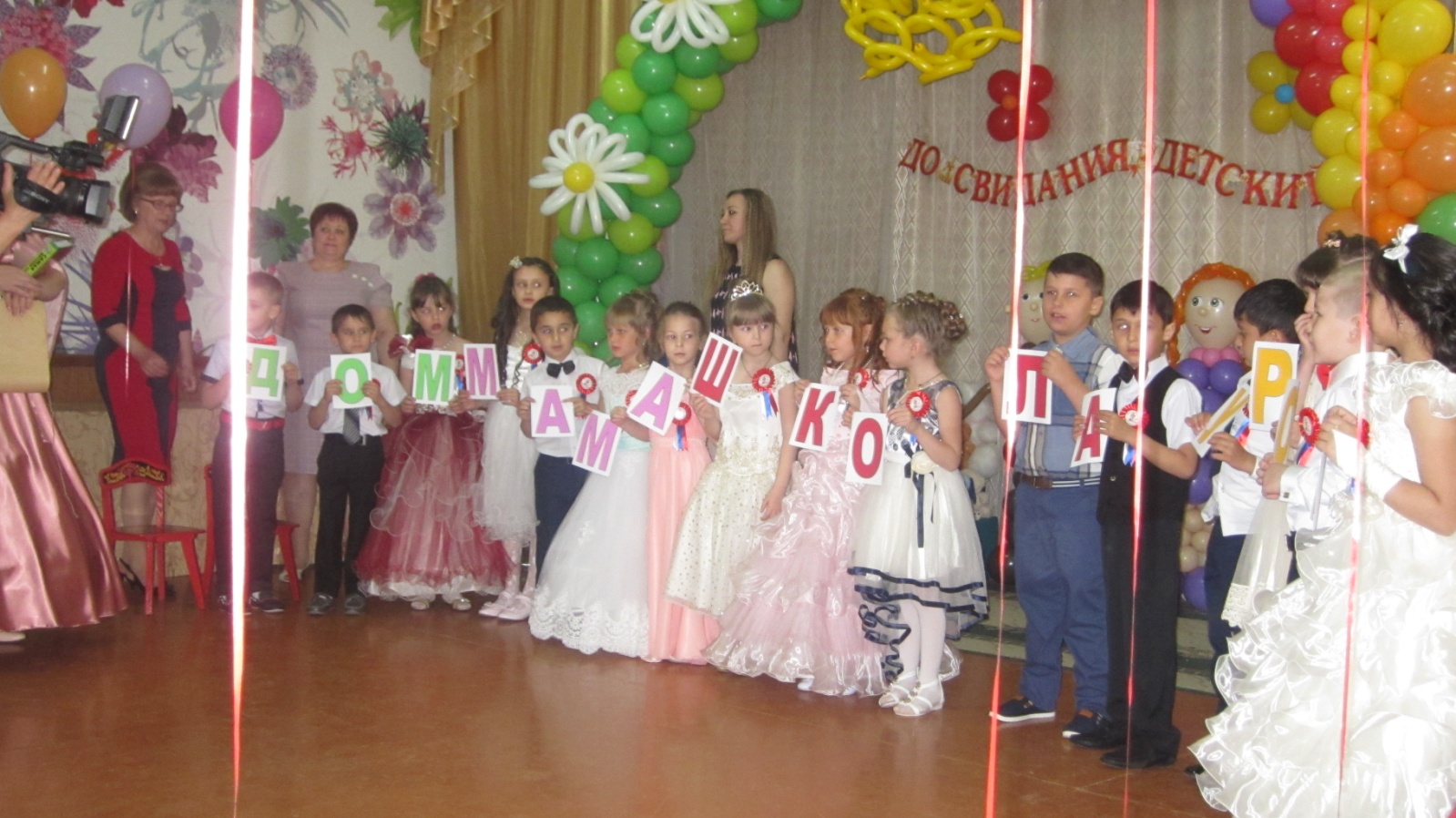 Слух прошел по стране Знаний, что вы прошли кастинг на отлично, но я хочу убедиться лично!Слова благодарности от родителей коллективу детского сада.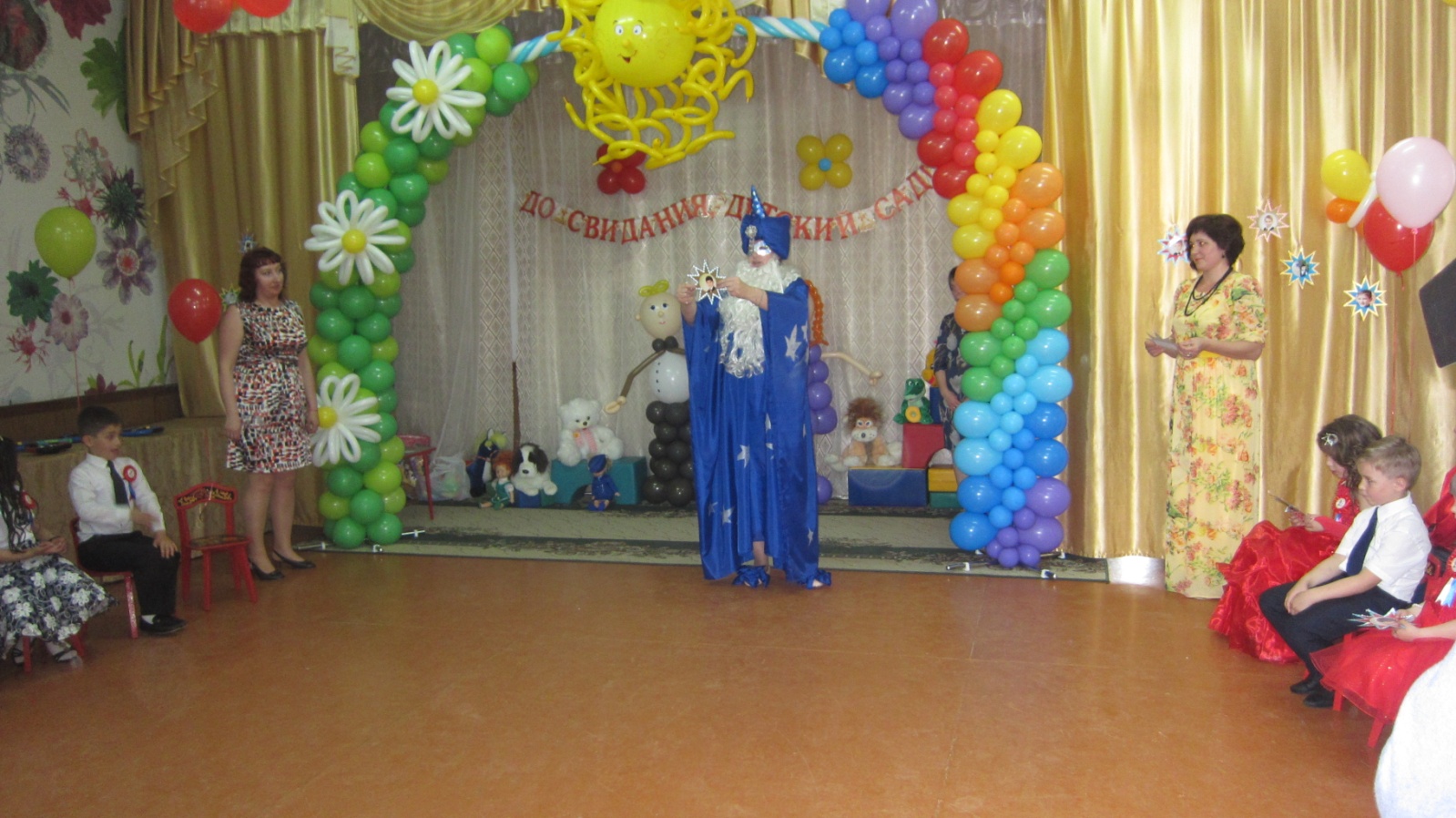 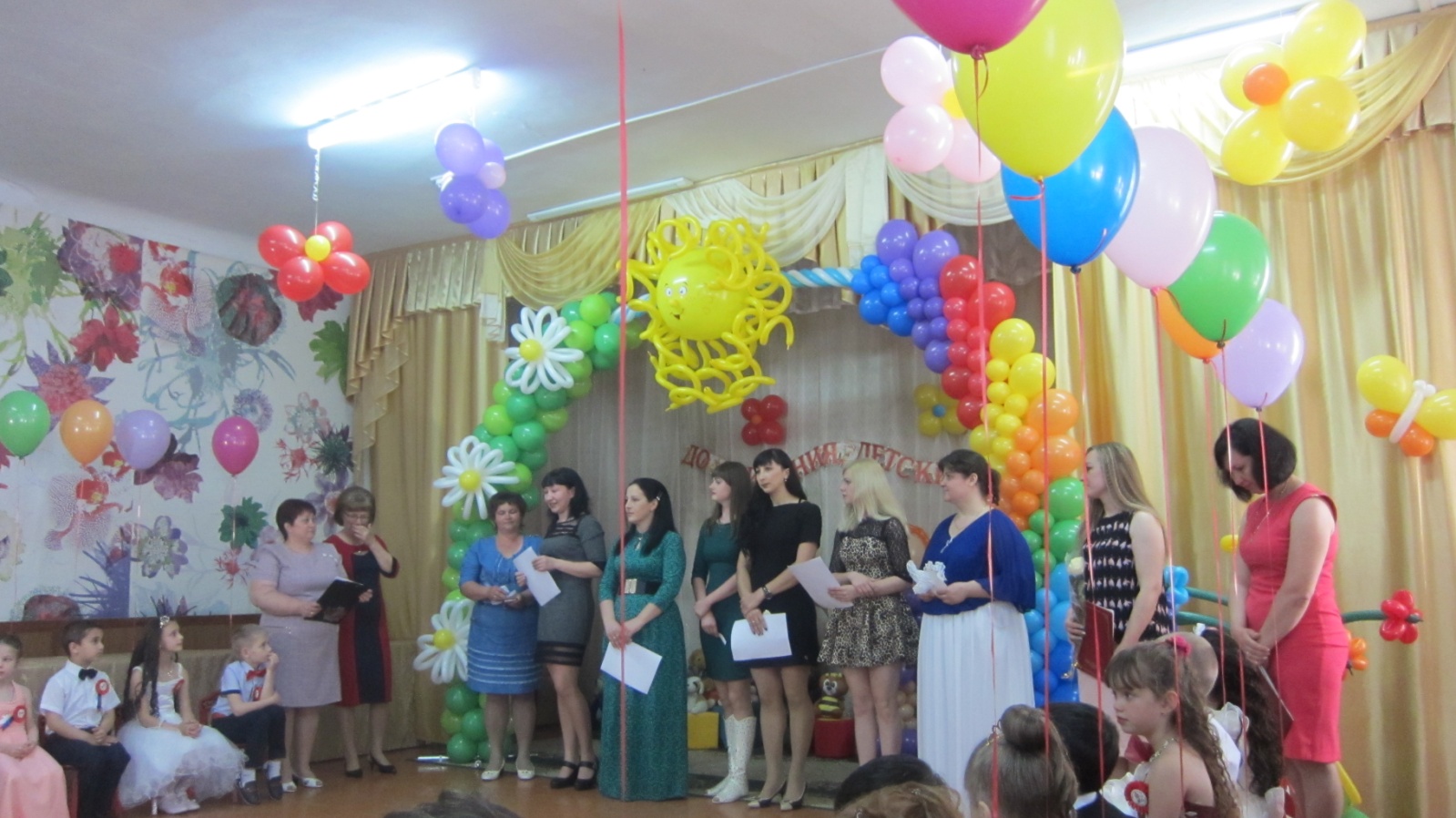 О чем предсказывают звезды нашим выпускникам?Работает в банке Самвел  наш – тихоня. Кредиты и вклады под строгим контролем. Он стал управляющим целого банка Зарплату домой отправляет на танке!Мы дошкольников сегодня провожаем в первый класс!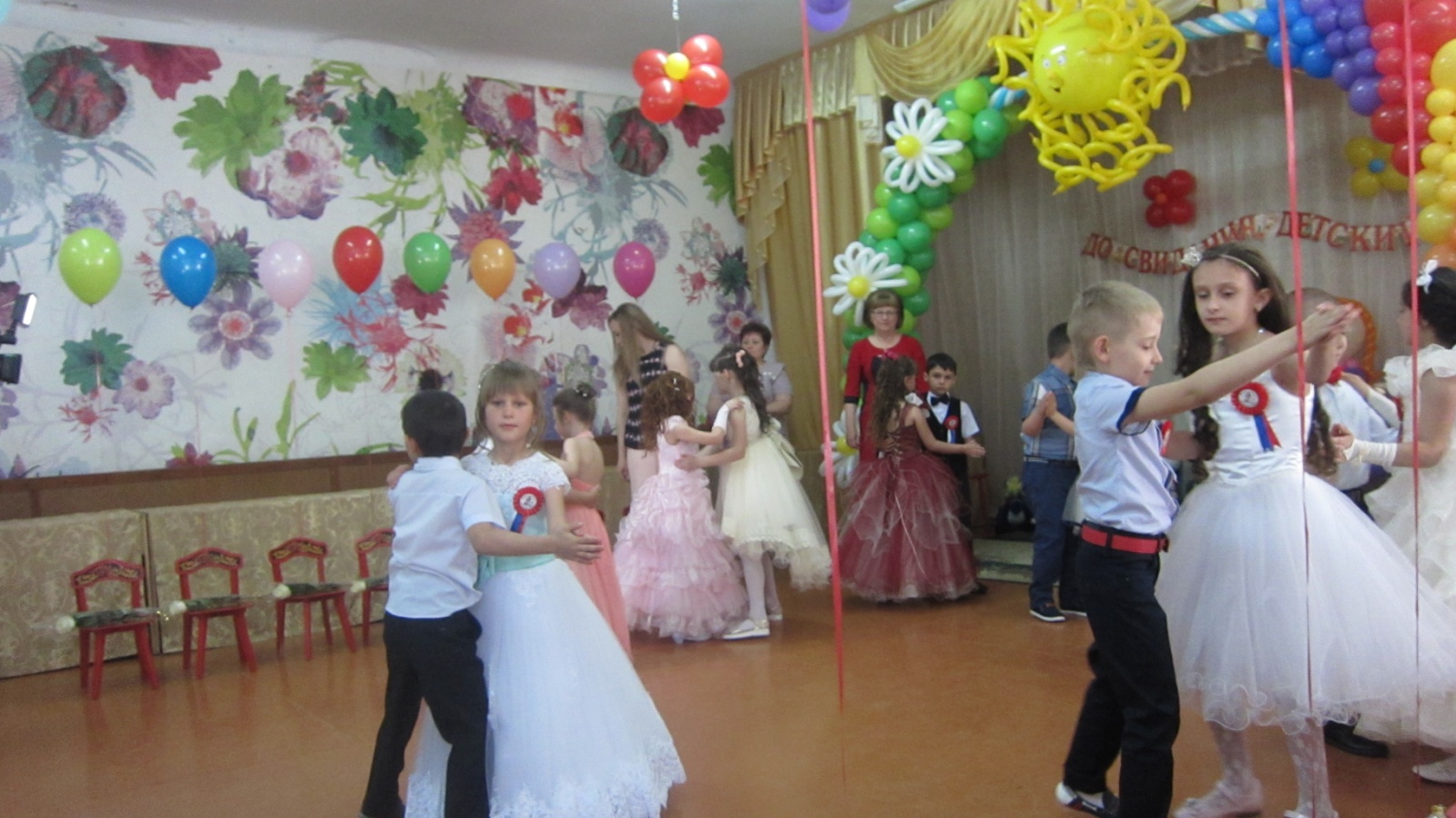 На прощанье приглашаем станцевать дошкольный вальс!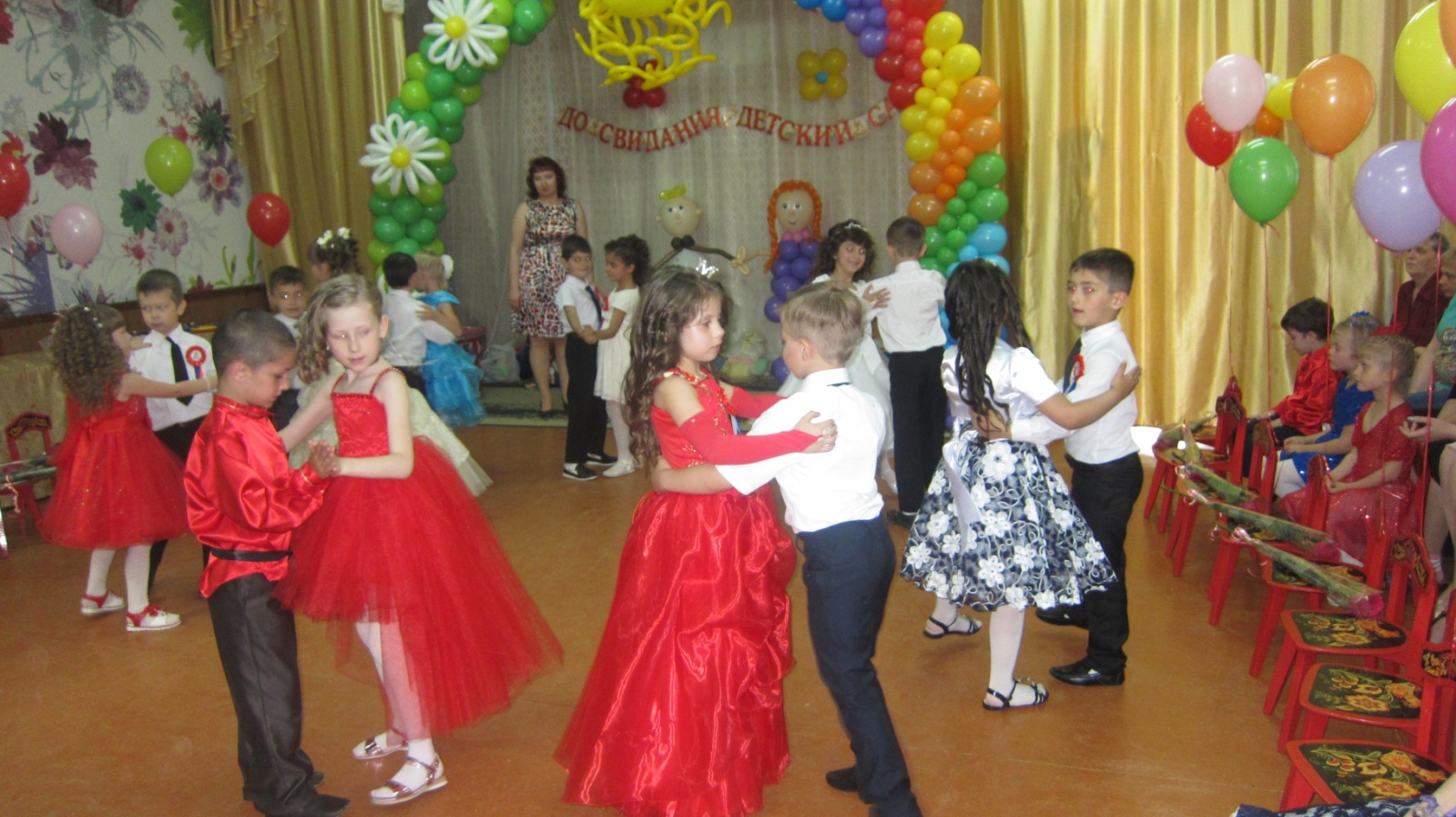 